Florida Light and PowerImage Recognition for Pad Mounted EquipmentWork Breakdown StructureSenior Design – Team 304:Kent LogueJordan WilkersonSam HammermasterErin MurphyGage IrwinDate:September 24th, 2021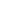 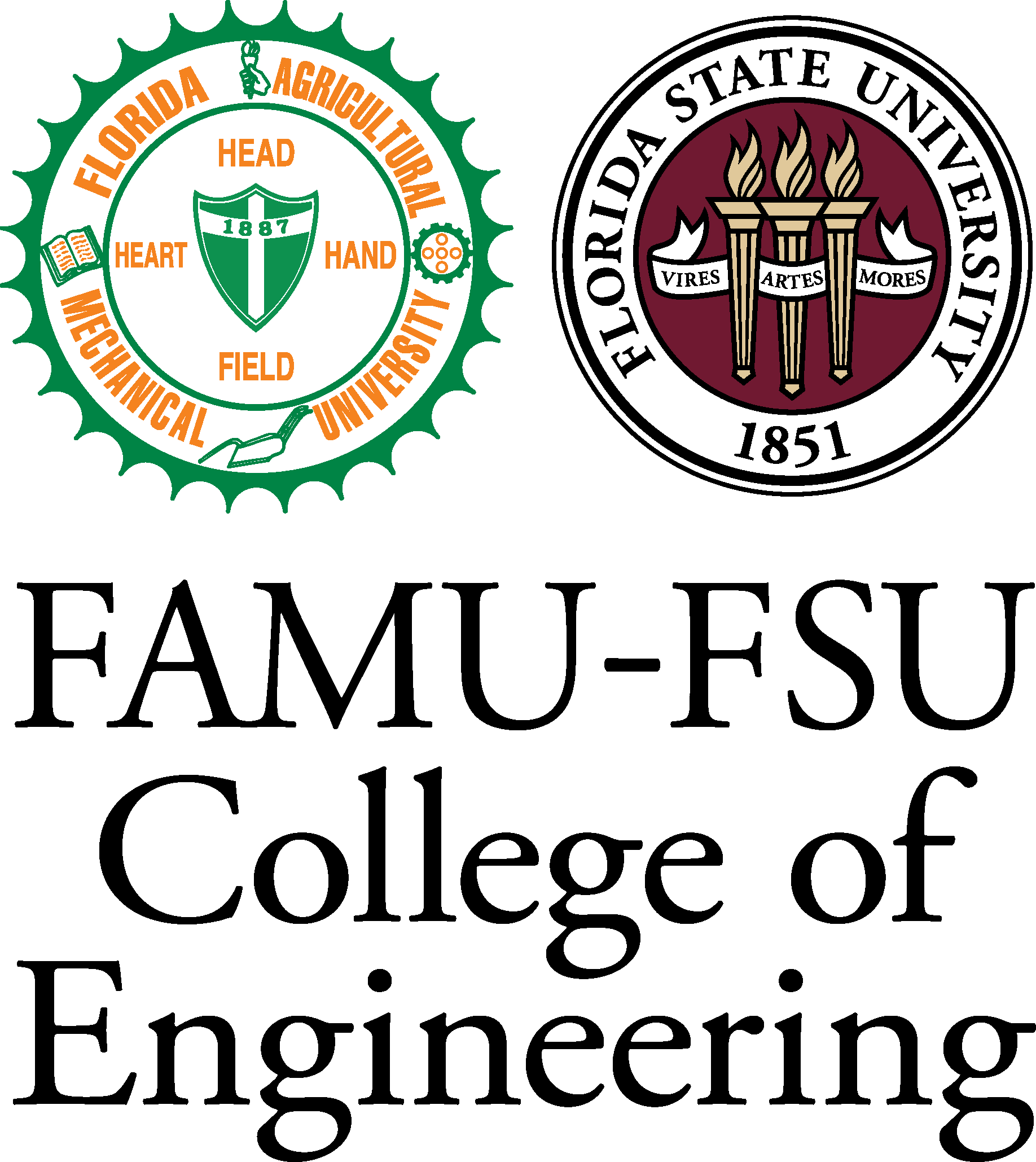 #TASK NAMEDESCRIPTIONPEOPLEX1Project Charter1.1Project ScopeProject description, key goals, primary/secondary market, assumptions, stakeholdersAll membersX1.1.1Project Scope RevisionsReview content of project scopeAll membersX1.2Code Of ConductMission statement, team roles, communication, dress code, attendance policy, statement of understandingAll membersX1.2.1Code Of Conduct RevisionsReview content of code of conductAll membersX1.3Submit Project ScopeSubmit report for project scopeAny memberX1.4Submit Code of ConductSubmit report for code of conductAny memberX2Customer Needs2.1Generate QuestionsBrainstorm important and relevant questionsAll membersX2.2Gather Information/ InterviewDocument information from meetingAll membersX2.3Interpret DataDecipher the information/data into simple termsX2.4Organize NeedsCategorize needs by descriptionX2.5Determine ImportanceDecide most important needsX2.6Submit Customer NeedsSubmit report of customer needsAny memberX3Work Break Down Structure3.1Determine Major DeliverablesCheck canvas for assignmentsSam, GageX3.2Develop Sub TasksLook through rubrics and other information for the sub tasksJordanX3.3Complete StructureEdit chart to fit our needsErin, KentX3.4Submit Work Break Down StructureSubmit report of work break down structureAny memberX4Functional Decomposition4.1Identify Functions/SubfunctionsLook at needs to determine over function areas, identify corresponding sub-functionsErin, Kent4.2Develop Functional BehaviorIdentifies module, inputs, outputs, and functionalityJordan, Sam4.3F.D Flow ChartInclude all functions and subfunctionsGage, Kent4.4Final ReportRefer to rubric to meet all requirements All members4.5Submit Functional DecompositionSubmit report of functional decompositionAny member5Post Adviser Meeting 15.1Set up MeetingSelect a date and time to meetErinX5.2Attend MeetingBe on time to meetingAll members5.3Create Meeting MinutesDocument important ideasSam5.4Submit Meeting MinutesSubmit report of meeting minutesSam6Targets6.1List TargetsEach function should have at least 1 target All members6.2Justify TargetsDerive mathematically
Refer to standards
Refer to a published reference or referencesGage, Kent, Jordan6.3Method of Validation of TargetsDescribe the test that will be performed to validate targetSam, Erin6.4Submit TargetsSubmit report of targetsAny member7VDR17.1Introduce the problemProject scope
Customer needsAll members7.2Plans to solve the problemRequirements
Functional decompositionAll members7.3Project management Code of conduct
WBS and budget
OthersAll members7.4Review Presentation SlidesCheck the content of slidesSam, Jordan7.5Prepare for QuestionsKnow the details of the project All members7.6Practice PresentationPresent the presentationAll members7.7Submit VDR1 (For Review)Submit VDR1 report for reviewAny member7.8Submit Final VDR1Submit final VDR1 reportAny member8Concept Generation8.1BrainstormDevelop 100 conceptsAll members8.25 Medium Fidelity ConceptsModest attempt, shows minimal functionalityGage, Erin8.33 High Fidelity ConceptsResembles the final concept. Interactive and shows some functionalitySam, Jordan8.4Concept Generation ToolsState the methodical tools usedKent8.5Submit Concept GenerationSubmit report of concept generationAny member9Concept Selection9.1Pugh ChartEvaluate multiple concepts against one anotherJordan, Gage9.2Decision MatrixPrioritize concepts with greater objectivityKent, Erin9.3AHPPairwise comparisonSam, Jordan9.4Team discussionDiscuss the data from the charts/matricesAll members9.5Final selectionSelect a final design based off charts/matricesAll members9.6Submit Concept SelectionSubmit reportAny member10Post Adviser Meeting 210.1Schedule MeetingSelect a date and time to meetErin10.2Attend MeetingBe on time to meetingAll members10.2Create Meeting MinutesDocument important ideasSam10.4Submit Meeting MinutesSubmit report for meeting minutesSam11VDR211Submit VDR2 (For Review)Submit VDR2 report for reviewAny member11Submit Final VDR2Submit final VDR2 reportAny member12Risk Assessment12.1Identify what can go wrongList any complicationsAll members12.2Identify Potential Accidents List any problems that may happenSam, Kent12.3Identify Hazards to Avoid List any difficulties to refrain fromJordan, Erin12.4Devise Safety Measures and Emergency ResponsesDevelop safety and emergency regulationsAll members12.5Submit Risk AssessmentSubmit report for risk assessmentAny member13VDR3 (Poster)13Submit VDR3 (Poster) For ReviewSubmit VDR3 poster for reviewAny member13Submit FInal VDR3Submit final VDR3 reportAny member14Preliminary Detailed Design14.1Introduction Description and requirements of projectJordan, Kent14.2Selected Concept Describe selected conceptSam, Gage14.3Preliminary DesignIntroduce solution, present implementation approachesAll members14.4SummaryBrief synopsis of preliminary detailed designErin, Sam14.5Submit Preliminary Detailed DesignSubmit report for preliminary detailed designAny member15Post Adviser Meeting 315.1Schedule MeetingSelect a date and time to meetErin15.2Attend MeetingBe on time to meetingAll members15.3Create Meeting MinutesDocument important ideasAll members15.4Submit Meeting MinutesSubmit report for meeting minutesAny member16Spring Project Plan16.1Document timelineList important dates Erin, Sam16.2Document milestonesList of important accomplishmentsGage, Kent16.3Document deliverablesList of deliverablesJordan, Sam16.4Submit Spring Project PlanSubmit report for spring project planAny member